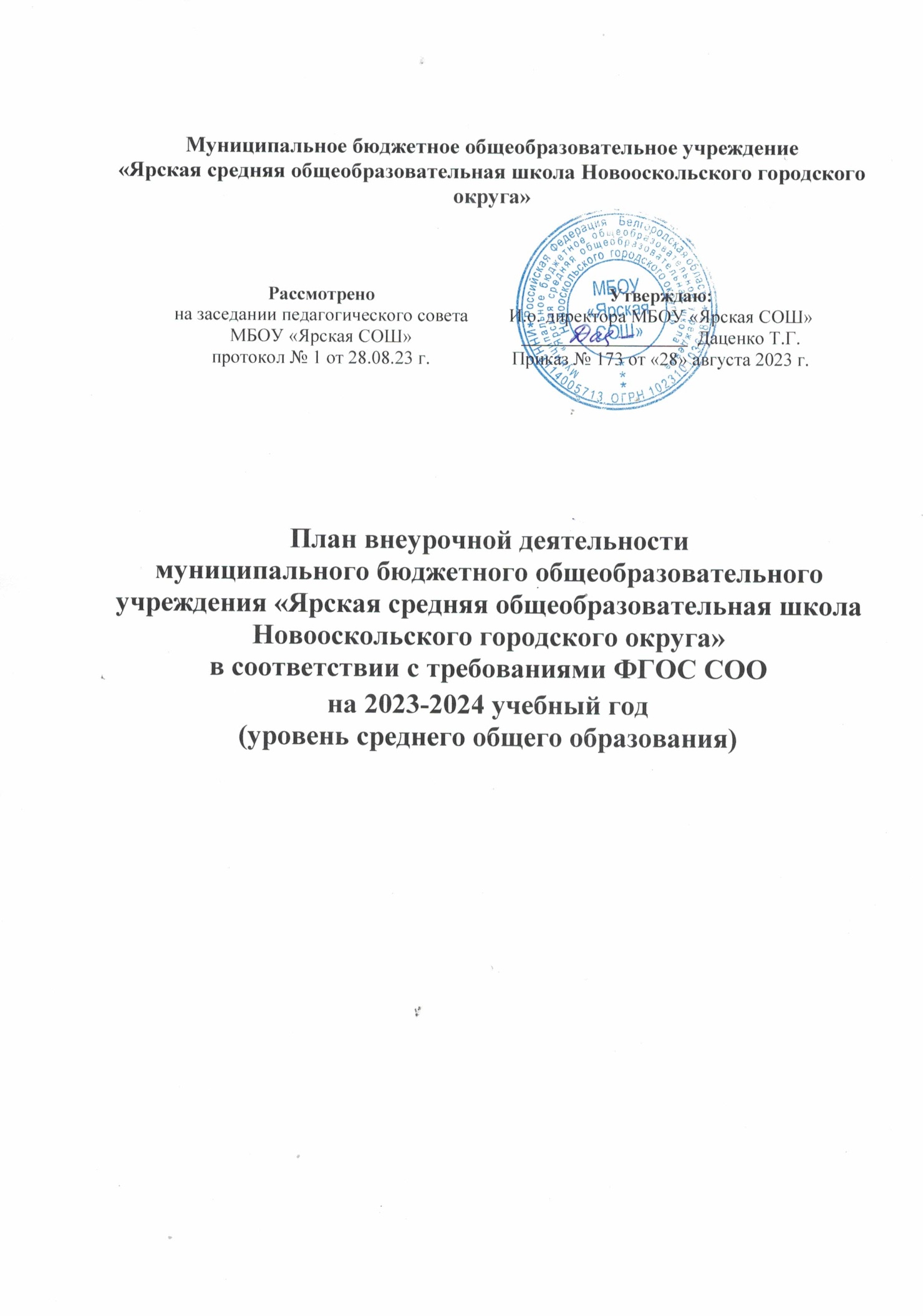 Пояснительная запискаПлан внеурочной деятельности МБОУ «Ярская СОШ» обеспечивает введение в действие и реализацию требований Федерального государственного образовательного стандарта  среднего общего образования и определяет общий и максимальный объем нагрузки обучающихся в рамках внеурочной деятельности, состав и структуру направлений и форм внеурочной деятельности по классам.  Организация внеурочной деятельности на уровне среднего общего образования предусматривает гибкость в распределении нагрузки при подготовке воспитательных мероприятий и общих коллективных дел, а также возможность использования для проведения внеурочной деятельности каникулярного времени.На внеурочную деятельность предусматривается из расчёта до 6 часов в неделю, из них на инвариантную часть по направлениям развития личности – до 4 часов в неделю и до 2 часов на вариативную часть.Инвариантная часть плана внеурочной деятельности обеспечивает организацию жизни ученических сообществ в форме клубных встреч, участие обучающихся в делах классного ученического коллектива и в общих коллективных делах МБОУ «Ярская СОШ» по направлениям личности: спортивно-оздоровительное, духовно-нравственное, социальное, интеллектуальное, общекультурное.План внеурочной деятельности является частью организационного раздела основной образовательной программы среднего общего образования и представляет собой описание целостной системы функционирования МБОУ «Ярская СОШ» в сфере внеурочной деятельности и включает:план организации деятельности ученических сообществ (групп старшеклассников);план реализации курсов внеурочной деятельности по выбору обучающихся;план воспитательных мероприятий.В соответствии с планом внеурочной деятельности в МБОУ «Ярская СОШ» созданы условия для получения образования всеми обучающимися, в том числе одарёнными детьми, детьми с ограниченными возможностями здоровья и инвалидами.Количество часов, выделяемых на внеурочную деятельность, за два года обучения на этапе средней школы составляет не более 700 часов. Величину недельной нагрузки, реализуемой через внеурочную деятельность, определяют за пределами количества часов, отведённых на освоение обучающимися учебного плана.Для недопущения перегрузки обучающихся допускается перенос образовательной нагрузки, реализуемой через внеурочную деятельность, на период каникул. Внеурочная деятельность в каникулярное время может реализовываться в рамках тематических образовательных программ  детского оздоровительного лагеря «Дружба», созданного на базе МБОУ «Ярская СОШ».В зависимости от задач на каждом этапе реализации образовательной программы количество часов, отводимых на внеурочную деятельность, может изменяться.Реализация плана внеурочной деятельности предусматривает в течение года неравномерное распределение нагрузки. При подготовке коллективных дел (в рамках инициативы ученических сообществ) и воспитательных мероприятий – за 1-2 недели используется значительно больший объём времени, чем в иные периоды (между образовательными событиями).Особое внимание  уделено участию школы в федеральных проектах «Успех каждого ребёнка» и «Билет в будущее»ном»,  и организации цикла внеурочных занятий «Разговоры о важном» и профориентационного курса внеурочной деятельности «Россия – мои горизонты». Учебная неделя начинается с классного часа «Разговоры о важном», посвященного самым различным темам, волнующим современных ребят. Центральными темами являются патриотизм и гражданское воспитание, историческое просвещение, нравственность, экология и др.«Разговоры o важном» – цикл еженедельных внеурочных занятий, построенных с учетом необходимости соблюдения единства образовательного контекста, в котором оказывается школьник вне зависимости от региона проживания, гарантирующий каждому обучающемуся доступ к интересному, полезному, просветительскому контенту, идеям, основанным на традиционных ценностях Российской Федерации. По четвергам  проводятся занятия курса внеурочной деятельности «Россия – мои горизонты», направленный на формирование готовности к профессиональному самоопределению, являющиеся частью мероприятий по профориентации на уровне СОО. Цель внеурочной деятельности:Для достижения учащимися в свободное от учёбы время, необходимого для жизни в обществе социального опыта и формирования принимаемой обществом системы ценностей в МБОУ «Ярская СОШ»  реализуется следующая цель: Создание воспитывающей среды, обеспечивающей активизацию социальных, интеллектуальных интересов обучающихся в свободное время, развитие здоровой, творчески растущей личности, сосформированной гражданской ответственностью и правовым самосознанием, подготовленной к жизнедеятельности в новых условиях, способной на социально значимую практическую деятельность, реализацию добровольческих инициатив. Задачи программы внеурочной деятельности:организовать общественно-полезную и досуговую деятельность учащихся совместно с коллективами учреждений дополнительного образования, учреждений культуры, физкультуры и спорта, общественными объединениями, семьями учащихся; выявить интересы, склонности, способности, возможности учащихся к различным видам деятельности; оказать помощь в поисках «себя»; создать условия для индивидуального развития в избранной сфере внеурочной деятельности; развить опыт творческой деятельности, творческих способностей; создать условия для реализации приобретенных знаний, умений и навыков; развить опыт неформального общения, взаимодействия, сотрудничества; расширить рамки общения с социумом;  воспитывать культуру досуговой деятельности учащихся. Нормативная основа внеурочной деятельности:План внеурочной деятельности МБОУ «Ярская СОШ»  разработана  творческой инициативной группой педагогического коллектива МБОУ «Ярская СОШ»  в соответствии с требованиями следующих документов:Закон  «Об образовании в Российской Федерации» от 29.12.2012г  № 273-ФЗ (с изменениями и дополнениями)Федеральный государственный образовательный стандарт среднего общего образования (приказ Министерства образования и науки РФ № 413 от 17.05.2012г с изменениями от 29.12.2014 N 1645, от 31.12.2015 N 1578);Примерная основная образовательная программа среднего общего образования, одобренная  Федеральным учебно-методическим объединением по общему образованию (Протокол заседания от 26  2015 г. № 1/15);Порядок организации и осуществления образовательной деятельности по основным общеобразовательным программам - образовательным программам начального общего, основного общего и среднего общего образования, утвержденный приказом Минобрнауки от 30.08.2013 № 1015 (в ред. приказа Минобрнауки РФ от 28 мая 2014 г. № 598)Всеобщая декларация прав человека;Конвенция о правах ребенка; Конституция РФ (от 12.12.1993);СанПиН, 2.4.2.2821-10 «Санитарно-эпидемиологические требования к условиям и организации обучения в общеобразовательных  учреждениях» (утвержденные постановлением Главного государственного санитарного врача Российской Федерации 29.12.2010 г. №189 с дополнениями и изменениями);Концепция духовно-нравственного развития и воспитания личности гражданина России в сфере общего образованияУстав муниципального бюджетного общеобразовательного учреждения «Ярская средняя общеобразовательная школа Новооскольского городского округа», а также с особенностями МБОУ «Ярская СОШ», образовательными потребностями и запросами обучающихся и родителей.Направления внеурочной деятельности:Внеурочная деятельность организуется по следующим направлениям: Система организации внеурочной деятельности в 10-11 классах  МБОУ «Ярская СОШ»Внеурочная деятельность в МБОУ «Ярская СОШ» складывается из следующих видов: организации жизни ученических сообществ;курсы  внеурочной деятельности по выбору обучающихся;воспитательные мероприятияПланирование внеурочной деятельности ФГОС СОО в МБОУ «Ярская СОШ»Системные и несистемные занятия внеурочной деятельности.Формы организации внеурочной деятельности в рамках реализации основной образовательной программы определяет общеобразовательная организация.При организации внеурочной деятельности используются системные курсы внеурочной деятельности (на их изучение установлено определенное количество часов в неделю в соответствии с рабочей программой учителя) и несистемные занятия  (на их изучение установлено общее количество часов в год в соответствии с рабочей программой учителя и планом воспитательной работы школы). Системные курсы реализуются по  пяти направлениям внеурочной деятельности, в соответствии с расписанием по внеурочной деятельности. Несистемные занятия реализуются в рамках плана воспитательной работы классного руководителя и учителей по предметам, отвечающие за работу воспитательно-образовательных Центров.План системных курсов внеурочной деятельности МБОУ «ЯрскаяСОШ»   на 2023-2024 учебный год(уровень среднего общего образования)План системных курсов внеурочной деятельности МБОУ «Ярская СОШ»на 2023-2024 учебный годПлан организации и реализации внеурочной деятельности ФГОС  СОО в МБОУ «Ярская СОШ» на 2023 -2024 уч. годВзаимодействие внеурочной деятельности  с социальными службами Ярского поселения,системой дополнительного образования Новооскольского районаОжидаемые результаты внеурочной деятельностиФГОС среднего общего образования.В ходе реализации планирования внеурочной деятельности учащиеся 10-11 классов получают практические навыки, необходимые для жизни, формируют собственное мнение, развивают свою коммуникативную культуру. Обучающиеся 10-11 классов ориентированы на: формирование положительного отношения к базовым общественным ценностям; приобретение учащимися социального опыта; приобретение школьниками опыта самостоятельного общественного действия. В определении содержания планирования внеурочной деятельности школа руководствуется педагогической целесообразностью и ориентируется на запросы и потребности учащихся и их родителей. В соответствии с образовательной программой, внеурочная деятельность должна иметь следующие результаты: - достижение обучающимися функциональной грамотности; - формирование познавательной мотивации, определяющей постановку образования; - успешное овладение учебного предмета учебного плана; - предварительное профессиональное самоопределение; - высокие коммуникативные навыки; - сохранность физического здоровья учащихся в условиях школы. № п/пНаправления развития личностиПредполагаемые результаты1.Спортивно-оздоровительноеВсесторонне гармоническое развитие личности ребенка, формирование физически здорового человека, формирование мотивации к сохранению и укреплению здоровья2.Духовно-нравственноеПривитие любви к Отечеству, малой Родине, семье, формирование гражданской ответственности, чувства патриотизма, формирование позитивного отношения к базовым ценностям общества, религии своего народа.3.Социальноеформирование готовности к профессиональному самоопределению; формирование таких ценностей как нравственность, гражданская позиция, историческое просвещение, истина, целеустремленность, социально - значимая деятельность, экология.4.ИнтеллектуальноеОбогащение запаса учащихся языковыми знаниями, способствующие формированию мировоззрения, эрудиции, кругозора.5.ОбщекультурноеРазвитие эмоциональной сферы ребенка, чувства прекрасного, творческих способностей, формирование коммуникативной и общекультурной компетенций№ п/пВиды деятельностиФормы деятельностиВоспитательно-образовательные ЦентрыВоспитательно-образовательные ЦентрыВоспитательно-образовательные Центры1.Ученические сообществаПервичное отделение  ДОО «Мы- Белгородцы» и РДШ2.Разновозрастные объединенияобъединения ДО 3.Курсы по выбору обучающихся«Россия- мои горизонты»«Разговоры о важном»«Нравственные основы семьи и брака»«Школа волонтёра»«Реальная геометрия»4.Воспитательные мероприятияСистема дополнительного образования школы;Воспитательные мероприятия в рамках работы классного руководителя, согласно дорожной карте взаимодействия воспитательной, учебной и внеучебной деятельности: тематические и информационные классные часы, конкурсы, праздники, олимпиады, проекты, конференции, диспуты, акции, экскурсии  и т.д.№ п/пНаправления развития личностиВиды и формы  деятельности1.Спортивно-оздоровительноеЦентр экологической культуры и ЗОЖ,  воспитательные мероприятия в рамках работы классного руководителя2.Духовно-нравственноеЦентр духовно-нравственного просвещения, воспитательные мероприятия в рамках работы дополнительного образования школы, курс «Нравственные основы семьи и брака», воспитательные  мероприятия в рамках работы классного руководителя3.СоциальноеЦентр гражданско-правовой деятельности», ученическое сообщество «Первичное отделение ДОО «Мы - Белгородцы» и РДШ», курсы по выбору «Школа волонтёра», «Разговоры о важном», «Россия – мои горизонты», воспитательные мероприятия в рамках работы классного руководителя4.ИнтеллектуальноеЦентр учения, труда и профориентации, курс по выбору «Реальная геометрия», воспитательные  мероприятия в рамках работы классного руководителя неаудиторные занятия по предметам5.ОбщекультурноеЦентр творчества и социализации, воспитательные  мероприятия в рамках работы классного руководителя№ п/пНаправления развития личностиВиды деятельностиВиды деятельностиФормы деятельностиОтветственныеСроки1.Спортивно-оздоровительноеЦентр экологической культуры и ЗОЖМероприятия, конкурсы, соревнования, фестивали по спортивному направлениюМероприятия, конкурсы, соревнования, фестивали по спортивному направлениюУчителя ОБЖ, физической культурысентябрь1.Спортивно-оздоровительноеВоспитательные мероприятияИнформационно-тематические классные часы по экологии и формированию ЗОЖ, спортивные соревнования, фестивали ГТОИнформационно-тематические классные часы по экологии и формированию ЗОЖ, спортивные соревнования, фестивали ГТОКлассные руководители, учителя физической культурыВ течение года2.Духовно-нравственноеКурс по выбору «Разговоры о важном» (дискуссионный клуб)Групповые и проблемные дискуссии, творческие флешмобы и конкурсы талантов, работа с интерактивной картой, обсуждение видеофильмов,  встречи с людьми разных профессий.   Темы занятий приурочены к государственным праздникам, знаменательным датам, традиционным праздникам, годовщинам известных людей – ученых, писателей, государственных деятелей и т.д.Групповые и проблемные дискуссии, творческие флешмобы и конкурсы талантов, работа с интерактивной картой, обсуждение видеофильмов,  встречи с людьми разных профессий.   Темы занятий приурочены к государственным праздникам, знаменательным датам, традиционным праздникам, годовщинам известных людей – ученых, писателей, государственных деятелей и т.д.Руководитель курсаВ течение года2.Духовно-нравственноеКурс по выбору «Нравственные основы семьи и брака»Читательские конференции, диспуты по прочитанным книгам;Внеклассные мероприятия Читательские конференции, диспуты по прочитанным книгам;Внеклассные мероприятия Руководитель курсаНоябрь, декабрь2.Духовно-нравственноеВнеклассные мероприятия в рамках дополнительного образования школыВыставки, праздники, спектакли, концерты, спортивные соревнованияВыставки, праздники, спектакли, концерты, спортивные соревнованияРуководители дополнительного образования школыВ течение года2.Духовно-нравственноеВоспитательные мероприятияИнформационно-тематические классные часы, экскурсии, акции, конкурсы, диспуты и т.д.Информационно-тематические классные часы, экскурсии, акции, конкурсы, диспуты и т.д.Классные руководителиВ течение года3.СоциальноеЦентр гражданско-правовой деятельностиУроки Гражданина, Уроки Мужества, Уроки Памяти,  акции, встречи, экскурсииУроки Гражданина, Уроки Мужества, Уроки Памяти,  акции, встречи, экскурсииУчителя истории и обществознанияфевраль3.СоциальноеУченическое сообщество «Первичное отделение ДОО «Мы – Белгородцы», РДШ»Организует и проводит: школьные праздники, мероприятия, посвящённые датам календаря образовательных событий, Дни здоровья, общешкольные конкурсы, фестивали, концерты и т.д.Организует и проводит: школьные праздники, мероприятия, посвящённые датам календаря образовательных событий, Дни здоровья, общешкольные конкурсы, фестивали, концерты и т.д.Старшая вожатаяВ течение года3.СоциальноеКурс по выбору «Школа волонтёра»Мероприятия, акции, тематические встречи, участие в конкурсах и фестивалях разного уровня по экологии, экологические акции «Неделя леса», «Посади дерево», «исследование водных объектов» и т.д.Мероприятия, акции, тематические встречи, участие в конкурсах и фестивалях разного уровня по экологии, экологические акции «Неделя леса», «Посади дерево», «исследование водных объектов» и т.д.Руководитель курсаВ течение годаКурс по выбору «Россия- мои горизонты»Профориентационные занятия в форме дискуссий, видеопрезентаций, ярмарок профессий, мастер-классов, с пременением профтестов и диагностик.Профориентационные занятия в форме дискуссий, видеопрезентаций, ярмарок профессий, мастер-классов, с пременением профтестов и диагностик.В течение годаВоспитательные мероприятияИнформационно-тематические клас-сные часы, встречи с интересными людьми и т.д.Информационно-тематические клас-сные часы, встречи с интересными людьми и т.д.В течение года4.ИнтеллектуальноеЦентр учения, труда и профориентацииИнтеллектуальные марафоны, интеллектуальные игры, конкурсы, олимпиады, викторины и т.д.Интеллектуальные марафоны, интеллектуальные игры, конкурсы, олимпиады, викторины и т.д.Учителя математики, физики, информатикиМарт, апрель4.ИнтеллектуальноеКурс по выбору «Реальная геометрия»Индивидуальная работа по предмету, интеллектуальные конкурсы, олимпиадыИндивидуальная работа по предмету, интеллектуальные конкурсы, олимпиадыУчителя математикиВ течение года4.ИнтеллектуальноеНеаудиторная занятость по предметампрезентации, подготовка индивидуальных проектов и т.д.презентации, подготовка индивидуальных проектов и т.д.Учителя-предметники, классные руководителиОктябрь, декабрь, апрель4.ИнтеллектуальноеВоспитательные мероприятияМероприятия по профориентацииМероприятия по профориентацииКлассные руководителиВ течение года5.ОбщекультурноеЦентр творчества и социализацииТворческие выставки, концерты, конкурсы, проекты и т.д.Творческие выставки, концерты, конкурсы, проекты и т.д.Учителя технологии, музыки.Май5.ОбщекультурноеВоспитательные мероприятияПраздники в клас-сном коллективе, диспуты о культуре поведения, просмотр и обсуждение видеофильмов, творческие конкурсы в классе и т.д.Праздники в клас-сном коллективе, диспуты о культуре поведения, просмотр и обсуждение видеофильмов, творческие конкурсы в классе и т.д.Классные руководителиВ течение года                                  КлассыНаправленияXXIСпортивно-оздоровительное--Общекультурное --Общеинтеллектуальное 3434Духовно-нравственное 6834Социальное 6868Итого170134Направление внеурочной деятельностиФормы организации внеурочной деятельностиНазваниепрограммыКлассКлассНаправление внеурочной деятельностиФормы организации внеурочной деятельностиНазваниепрограммыXXIНаправление внеурочной деятельностиФормы организации внеурочной деятельностиНазваниепрограммыКоличество часовКоличество часовСпортивно оздоровительное----Духовно-нравственноекружок«Нравственные основы семьи и брака»1-Духовно-нравственноекружок«Разговоры о важном»11Общеинтеллектуальноекружок«Реальная геометрия»11Общекультурное----Социальноекружок«Школа волонтёра»11кружок«Россия- мои горизонты»11Всего (по классам)54№ п/пФормаКлассКол-во часовДата проведенияОтветственные за проведениеНаправление: спортивно-оздоровительноеНаправление: спортивно-оздоровительноеНаправление: спортивно-оздоровительноеНаправление: спортивно-оздоровительноеНаправление: спортивно-оздоровительноеНаправление: спортивно-оздоровительное1.Система дополнительного образования школы: секция «Футбол» (филиал ДЮСШ), кружок «Спортивные игры»10-11По программеРуководители дополнительного образования2.Работа спортивного клуба «Чемпион»10-11По плануУчителя  физкультурыНесистемные внеурочные занятияНесистемные внеурочные занятияНесистемные внеурочные занятияНесистемные внеурочные занятияНесистемные внеурочные занятияНесистемные внеурочные занятия1.Центр экологической культуры и ЗОЖ10-111Октябрь, ноябрьУчителя биологии, географии, физической культуры, ОБЖ2.Воспитательные мероприятия:Воспитательные мероприятия:Воспитательные мероприятия:Воспитательные мероприятия:Воспитательные мероприятия:Уроки безопасности с приглашением специалистов (ПДД, противопожарная безопасность, действия в чрезвычайных ситуациях и .т.д.)10-111сентябрьКл. руководителиТренировочная эвакуация 1-11 классы10-111сентябрьДиректор школы, преподаватель ОБЖУчастие в районных  спортивных соревнованиях (осенний кросс)10-113Сентябрь Учителя физкультурыТематический классный час «День солидарности в борьбе с терроризмом» 10-1113 сентябряКл. руководителиНеделя безопасности  10-11126.09 – 30.09Кл. руководители, преподаватель ОБЖЕдиный урок энергосбережения «ВместеЯрче» 10-1111.09-17.09Кл. руководителиУрок ГТО 10-11112 сентябряУчителя физкультурыАкция «Экология школьного двора»10-111сентябрьКл. руководителиРеализация экологического проекта «Неделя леса»10-112сентябрьУчитель биологииКонкурс плакатов, рисунков и агитационных газет по энергосбережению и энергоэффективности;10-111сентябрьКл. руководители, ДООУчастие в школьных спортивных соревнованиях10-112По графику (сентябрь – май)Учителя физкультурыДень гражданской обороны10-1114 октябряПреподаватель ОБЖБеседы «Профилактика ВИЧ/СПИД и других инфекций»10-111октябрьМедсестра, кл. руководителиВсероссийский урок безопасности школьников в сети Интернет10-11130 октябряКл. руководителиОсенний бал10-113октябрьЗДВР, ДООБеседы «Наркотики и здоровье»10-111ноябрьМедсестра, кл. руководителиОбщешкольное мероприятие «Мы выбираем здоровый образ жизни»! (конкурс рисунков, плакатов, буклетов, презентаций, агитбригад и т.д.)10-11230 ноябряЗДВР, Руководитель клуба «Мы за ЗОЖ», актив ДООУроки ОБЖ «Оказание первой медицинской помощи»10-111сентябрьПреподаватель ОБЖВсероссийская акция Тематический урок информатики10-1114-10 декабряУчитель информатикиБеседы «Вредные привычки и здоровье человека»10-111декабрьМедсестра, кл. руководителиПрофилактика заболевания КОВИД, гриппом и ОРВИ10-111январьКл. руководители, медсестра Кл. часы по толерантности.1Участие в районных соревнованиях по волейболу10-112февральУчителя физкультурыСпортивный праздник «Быстрее, выше, сильнее!»10-112февральЗДВР, учителя физкультуры, ДООБеседы «Значение флюрографии»10-111февральКл. руководители, медсестраМероприятия, посвящённые Международному дню борьбы с наркоманией и наркобизнесом10-1111 мартаКл. руководители, ЗДВРБеседы «Береги здоровье смолоду»10-111мартКл. руководители, медсестраБеседы «Алкоголь и здоровье»10-111апрельКл. руководители, медсестраУчастие в районных соревнованиях по лёгкой атлетике10-113апрельУчителя физкультурыУчастие в районном фестивале ГТО10-113По графикуУчителя физкультурыАкция «Экология школьного двора»10-112апрельКл. руководителиТематический классный час с просмотром видеофильмов «МЧС предупреждает». Поведение детей на дорогах, водных объектах в летний период.10-111майКл. руководителиВсероссийская акция «Телефон доверия!»10-11117 маяКл. руководителиВоенные сборы10-11июньПреподаватель ОБЖНаправление: духовно-нравственноеНаправление: духовно-нравственноеНаправление: духовно-нравственноеНаправление: духовно-нравственноеНаправление: духовно-нравственноеНаправление: духовно-нравственноеСистемные внеурочные занятияСистемные внеурочные занятияСистемные внеурочные занятияСистемные внеурочные занятияСистемные внеурочные занятияСистемные внеурочные занятия1.Курс «Нравственные основы семьи и брака»10По программеРуководитель курса2.Курс «Разговоры о важном»»10-11По программеКлассные руководители3.Система дополнительного образования школы10-11По программеРуководители дополнительного образования4. Система классных часов10-11По плануКл. руководителиНесистемные внеурочные занятияНесистемные внеурочные занятияНесистемные внеурочные занятияНесистемные внеурочные занятияНесистемные внеурочные занятияНесистемные внеурочные занятия1.Центр духовно-нравственного просвещения10-111Сентябрь-майУчителя русского языка и литературы, учителя иностранного языка2.Воспитательные мероприятия:Праздник «День Знаний». «Урок Горина», посвящённый Горину В.Я.10-1121 сентябряКл. руководители, администрация школы, ЗДВР, ДООПраздничные мероприятия, посвященные Дню села «Ярские осенины»10-1123 октябряКл. руководители, учителя-предметники, ДООМероприятия, посвящённые Международному дню пожилых людей (поздравления, информационно-тематические классные часы)10-1121 октябряКл. руководителиДень Учителя. (Концерт, поздравления учителей школы и ветеранов педагогического труда)10-1125 октябряКл. руководители, педагог-организатор, РДШТематический классный час «День народного Единства». 10-111октябрьКл. руководители, ЗДВР, ДООМероприятия, посвящённые Дню матери в России10-11126 ноябряКл. руководителиТематический классный час у памятника воину-освободителю «День неизвестного солдата»10-1113 декабряКл. руководителиИнформационно-тематический классный час «День Героев Отечества»10-1119 декабряКл. руководителиГражданско-правовой форум «День Конституции РФ».«День прав человека»10-11112 декабряКл. руководители, гости школыНовогодний праздник10-113декабрьКл. руководители, ЗДВР, совет школьниковКл. часы по предупреждению социальной агрессии и противоправной деятельности, по профилактике экстремизма, радикализма, нигилизма, ксенофобии и др. (Международный день памяти жертв Холокоста 27.01)10-11127 январяКл. руководителиТематический классный час «Битва под Сталинградом»10-1112 февраляКл. руководителиЕдиный классный час (с приглашением участников локальных войн, ребят, служащих а армии, ветеранов ВОВ) «Есть такая профессия – Родину защищать!»10-111февральКл. руководителиМероприятия, посвящённые Международному женскому дню10-111мартКл. руководителиИнформационно-тематический классный час, посвящённый воссоединению Крыма с Россией «Крымская весна»10-11118 мартаКл. руководителиПраздник «Масленица»10-112мартКл. руководители, ЗДВР, совет старшеклассниковГагаринский урок «Космос – это мы», посвящённый Дню космонавтики10-11112 апреляКл. руководителиПраздничные мероприятия, посвящённые Дню Победы10-113майКл. руководители, ЗДВРАкция «День славянской письменности и культуры»10-111майКл. руководители, ЗДВРЭкскурсии в музеи, театры и т.д.10-11По плану классных руководителейКл. руководителиНаправление: социальноеНаправление: социальноеНаправление: социальноеНаправление: социальноеНаправление: социальноеНаправление: социальноеСистемные внеурочные занятияСистемные внеурочные занятияСистемные внеурочные занятияСистемные внеурочные занятияСистемные внеурочные занятияСистемные внеурочные занятия1.Курс «Школа волонтёра»10-11По программеЗДВР2.Курс «Россия- мои горизонты»10-11По программеКл. руководителиНесистемные внеурочные занятияНесистемные внеурочные занятияНесистемные внеурочные занятияНесистемные внеурочные занятияНесистемные внеурочные занятияНесистемные внеурочные занятия1.Центр гражданско-правовой деятельности10-111февральУчителя истории и обществознания2.Работа волонтёрских отрядов10-11По плануЗДВР, старшая вожатая3.Работа ученических сообществ:  Совета школьников ДОО «Мы – Белгородцы» (РДШ), 10-111В течение года по планамЗДВР, старшая вожатая4.Воспитательные мероприятия:Воспитательные мероприятия:Воспитательные мероприятия:Воспитательные мероприятия:Воспитательные мероприятия:Всероссийская экологическая акция «Зелёная Россия»10-111сентябрьЗам. директора по ВР, кл. руководители, учителя технологии, биологииВыборы актива класса. Распределение поручений в классе.10-111До 10 сентябряКл. руководителиОрганизация дежурства по классу, школе. Ознакомление с графиком дежурства по школе10-111сентябрьКл. руководителиПраздник, посвящённый Дню рождения РДШ. Организация вступления 10-11129 октябряЗДВР, ДОО, Совет школьниковВсероссийский урок безопасности в сети Интернет10-111октябрьУчителя информатики, кл. руководителиТворческий проект по профориентации «Профессия, в которой я вижу себя» (совместно с Центром занятости населения)10-112октябрьКл. руководителиОбщешкольное мероприятие «Мы выбираем здоровый образ жизни»! (конкурс рисунков, плакатов, буклетов, презентаций, агитбригад и т.д.);10-11230 ноябряКл. руководители, ЗДВР, ст. вожатаяУчастие во Всероссийской акции Тематический урок информатики.10-1114-10 декабрьКл. руководители, учителя информатикиОформление школы к Новому году.10-111декабрьКл. руководителиАкция «Поздравь ветерана»10-112февральКл. руководителиМероприятия «Памяти 6-ой роты посвящается…»10-111февральКл. руководители, РДШРабота с Центром занятости населения. Единый кл. час «Новый век – новые профессии»10-111мартКл. руководителиАкция «Экология школьного двора»10-112апрельКл. руководителиАкция «Вахта Памяти», посвящённая Дню Победы10-113майЗам. директора по ВР, кл. руководителиБлагоустройство территории около памятника, погибшим в ВОВв с. Ярское.10-112Сентябрь, апрель, майКл. руководителиЭкскурсии на предприятия района и области в целях профориентации.10-11В течение учебного годаКл. руководителиНаправление: ИнтеллектуальноеНаправление: ИнтеллектуальноеНаправление: ИнтеллектуальноеНаправление: ИнтеллектуальноеНаправление: ИнтеллектуальноеНаправление: ИнтеллектуальноеСистемные внеурочные  занятияСистемные внеурочные  занятияСистемные внеурочные  занятияСистемные внеурочные  занятияСистемные внеурочные  занятияСистемные внеурочные  занятия1.Курс «Реальная геометрия»10-11По программеПедагоги-предметникиНеаудиторные занятия по предметам10-11по1чВ течение годаПедагоги-предметникиНесистемные внеурочные занятияНесистемные внеурочные занятияНесистемные внеурочные занятияНесистемные внеурочные занятияНесистемные внеурочные занятияНесистемные внеурочные занятия1.Воспитательные мероприятия:Воспитательные мероприятия:Воспитательные мероприятия:Воспитательные мероприятия:Воспитательные мероприятия:Участие в школьном, муниципальном, областном этапе Всероссийской олимпиады школьников  по предметам10-113Сентябрь - декабрьУчителя-предметникиУроки «Финансовая грамотность учащихся»10-111В течение годаУчитель обществознания, кл. руководителиУчастие в творческих конкурсах разного уровня10-113В течение годаКл. руководители, учителя-предметникиМероприятия, посвящённые Международному дню родного языка10-111февральКл. руководители, учителя рус. языкаРабота над исследовательскими работами, проектами10-113В течение годаУчителя-предметники, кл. руководителиНАПРАВЛЕНИЕ: ОБЩЕКУЛЬТУРНОЕНАПРАВЛЕНИЕ: ОБЩЕКУЛЬТУРНОЕНАПРАВЛЕНИЕ: ОБЩЕКУЛЬТУРНОЕНАПРАВЛЕНИЕ: ОБЩЕКУЛЬТУРНОЕНАПРАВЛЕНИЕ: ОБЩЕКУЛЬТУРНОЕНАПРАВЛЕНИЕ: ОБЩЕКУЛЬТУРНОЕНесистемные занятияНесистемные занятияНесистемные занятияНесистемные занятияНесистемные занятияНесистемные занятия1.Центр творчества и социализации10-111декабрьУчителя технологии, музыки, ИЗО2.Воспитательные мероприятия:Воспитательные мероприятия:Воспитательные мероприятия:Воспитательные мероприятия:Воспитательные мероприятия:Праздник 1 сентября10-1111 сентябряЗам. директора по ВР, классные руководителиУчастие в школьной акции «Внимание, дети!» (ПДД, противопожарной безопасности и т.д.)10-111сентябрьКл. руководители, представители ДПСМероприятия, посвящённые международному месячнику школьных библиотек10-1112-31 октябряКл. руководители, школьный библиотекарь«С Днём Учителя!» - праздничные поздравления учащихся школы10-1115 октябряКл. руководитель 5 классаПраздничный вечер  «Осенний бал»10-113октябрьКл. руководители, ЗДВР,совет старшеклассниковПраздничные мероприятия, посвящённые Дню матери в России10-11126 ноябряКл. руководителиПраздничный новогодний вечер10-113декабрьКл. руководители, ЗДВР, совет старшеклассниковУчастие в творческих конкурсах разного уровня10-113В течение годаКл. руководители, учителя-предметникиПраздничный концерт «Для вас, милые дамы!»10-111мартКл. руководители, педагог-организаторИнформационно-тематический классный час, посвящённый воссоединению Крыма с Россией «Крымская весна»10-11118 мартаКл.руководителиШкольная акция «Берегите землю!»10-11121 апреляКл. руководители, ст. вожатая, совет старшеклассниковПраздник «Масленица»;10-112мартКл. руководители, ЗДВРПраздничные мероприятия, посвящённые Дню Победы10-113майКл. руководители, зам. директора по ВРПраздник «Последнего звонка»10-11225 маяКл. руководители, зам. директора по ВР, ст. вожатаяВыпускной вечер10-11июньКл. руководители, администрацияЭкскурсии в музеи, театры, кинотеатры, храмы и т.д.10-11В течение годаКл. руководителиПартнёрОсновные направления взаимодействияУчреждения ДО: Дом детского творчестваЯрский Дом культурыДЮСШСтанция юннатовВнеурочная творческая деятельность культурно-эстетической направленности; спортивно-оздоровительная деятельность; совместная организация праздников, конкурсов, фестивалей, соревнований, акций.Храм Рождества Пресвятой Богородицы в С. ЯрскоеРазработка совместных мероприятий, совместная организация праздников, экскурсий, конкурсов, Модельная сельская  библиотека ДКВыставки, мероприятия культурной и нравственной направленности (встречи, беседы, библиотечные уроки и т.д.) Центр занятости населенияОрганизация и проведение  совместных мероприятий по профориентации, тестирование, анкетирование учащихся с целью выявления профессиональных склонностейСоциальные партнёры:ЗАО «Краснояружская зерновая компания», отделение «Ярское»;ООО «Томмолоко»Посещение предприятий в целях профориентационной работы; учебные экскурсии, встречи с интересными людьми, реализация совместных учебных и социальных проектовПожарная часть Посещение пожарной части в целях профориентационной работы, организация работы отряда «Юные пожарные», проведение профилактической работы с учащимисяНовооскольский РОВДОрганизация профилактической работы с учащимися, участие учащихся в соревнованиях по правилам дорожного движения, организация работы отряда ЮИДД Совет ветеранов Ярской территориальной администрацииОрганизация совместных акций,  шефская помощьЯрская территориальная администрации Новооскольского городского округаОрганизация совместной работы по реализации социальных проектов, организация совместных акций, мероприятийОтдел образования Новооскольского районаОрганизация совместных мероприятий, праздников, соревнований, конкурсовОтдел молодёжной политики и спортаОрганизация совместных мероприятий, праздников, соревнований, конкурсовКДНОрганизация  совместной профилактической работы с учащимися Ярский Центр врача общей практики, Новооскольская  ЦРБОрганизация совместной работы в целях профилактической работы с учащимися, проведение совместных мероприятийШколы районаСовместные мероприятия, конкурсы, соревнованияДОУОрганизация шефской работы с воспитанниками ДОУ, реализация совместных проектов.Плавательный бассейн г. Новый ОсколОрганизация поездок в бассейн, проведение оздоровительной работы с учащимисяВУЗы, ССУЗы, ПТУ (г. Белгород, г. Старый Оскол)Организация совместной работы в целях профориентации: экскурсии в «День открытых дверей», встречи с представителями учебных заведений, со студентамиНовооскольская  библиотека Организация  учебных экскурсий, исследовательская работаИзбирательная комиссия Новооскольского районаОрганизация учебных экскурсий, реализация совместных проектов, участие в конкурсах, олимпиадах по избирательному правуРесурсное обеспечение системных курсов внеурочной деятельности в 2023-2024 уч. годуРесурсное обеспечение системных курсов внеурочной деятельности в 2023-2024 уч. годуРесурсное обеспечение системных курсов внеурочной деятельности в 2023-2024 уч. годуРесурсное обеспечение системных курсов внеурочной деятельности в 2023-2024 уч. годуРесурсное обеспечение системных курсов внеурочной деятельности в 2023-2024 уч. годуРесурсное обеспечение системных курсов внеурочной деятельности в 2023-2024 уч. году№п/пНаправлениеВид внеурочной деятельностиОбеспечениеОбеспечениеОбеспечение№п/пНаправлениеВид внеурочной деятельностиКадровоеПрограммное(с указанием сроков реализации программы)Материально-тех1.Спортивно-оздоровительное-2.Духовно-нравственное«Нравственные основы семьи и брака»Учитель истории и обществознанияПрограмма курса составлена на основе Программы курса «Нравственные основы семейной жизни. 10-11 классы» Благотворительный фонд «Просветитель», 2017. Авторы: Моисеев Д.А., Крыгина Н.Н.учебный кабинет2.Духовно-нравственное«Разговоры о важном»Классные руководителиПрограмма  курса  внеурочной  деятельности«Разговоры о важном»  для 10–11 классов, разработанная Академией Минпросвещения РоссииУчебный кабинет3.Социальное«Школа волонтёра»Учитель истории и обществознанияПрограммавнеурочной деятельности учителя Колтун Н.А.для обучающихся 10-11классовучебный кабинет3.СоциальноеКружок «Россия – мои горизонты»Классные руководителиПримерная рабочая программа курса внеурочной деятельности «Билет в будущее» (основное и среднее образование, одобрена решением федерального Учебно-методического объединения по общему образованию  (протокол №7/22от 29 сентября 2022 г)Учебные кабинеты4.Общеинтеллектуальное«Реальная геометрия»Учитель математикиМодифицированная  программа  внеурочной деятельности учителя Беляевой Т.В., 3 г год (7-9кл.)Кабинет математики5Общекультурное--